EJERCICIOS MATEMÁTICAS IIPMAR: REPRESENTACIÓN GRÁFICAFECHA ENTREGA JUEVES 7 DE ABRILActividades libro de texto.Ejercicio 1, página 115Actividades hoja de ejerciciosEn un grupo de personas hemos preguntado por el número medio de días que practican deporte a la semana. Las respuestas han sido las siguientes: 4     2     3     1     3     7     1     5     3     2     6      2      3      3     4     6     3     4     3     6     6    2Realiza una tabla de frecuencia.Contesta a las siguientes preguntas.¿Cuántas personas hacen deporte un día a la semana?¿Cuántas personas hacen deporte 6 días a la semana?¿Cuántas personas hacen deporte 2 o menos días deporte a la semana?¿Cuántas personas hacen 5 o menos días deporte a la semana?¿Qué porcentaje de personas hacen deporte 3 días a la semana?¿Qué porcentaje de personas hacen 4 o menos días deporte a la semana?¿Cuántas personas hacen deporte más de 4 días a la semana?¿Qué porcentaje hace deporte más de 7 días a la semana?Las notas obtenidas en un examen de matemáticas realizado en una clase de 4º ESO han sido las siguientes:4	5	7	5	8	7	5	8	4	3	3	9	6	4	5	10	6	6	3	3Realiza una tabla de frecuencia.Contesta a las siguientes preguntas.¿Cuántas personas han sacado un 6 en el examen?¿Cuántas personas han sacado un 2 en el examen?¿Cuántas personas han sacado menos de 3 en el examen?¿Qué porcentaje de personas ha aprobado el examen?Sabiendo que el sobresaliente se obtien a partir del 9. Indica el porcentaje de personas que han sacado un sobresaliente.En el siguiente ejercicio se muestran los datos del número de libros que leen los alumnos de 3º ESO C en el verano.  A partir de la siguiente tabla 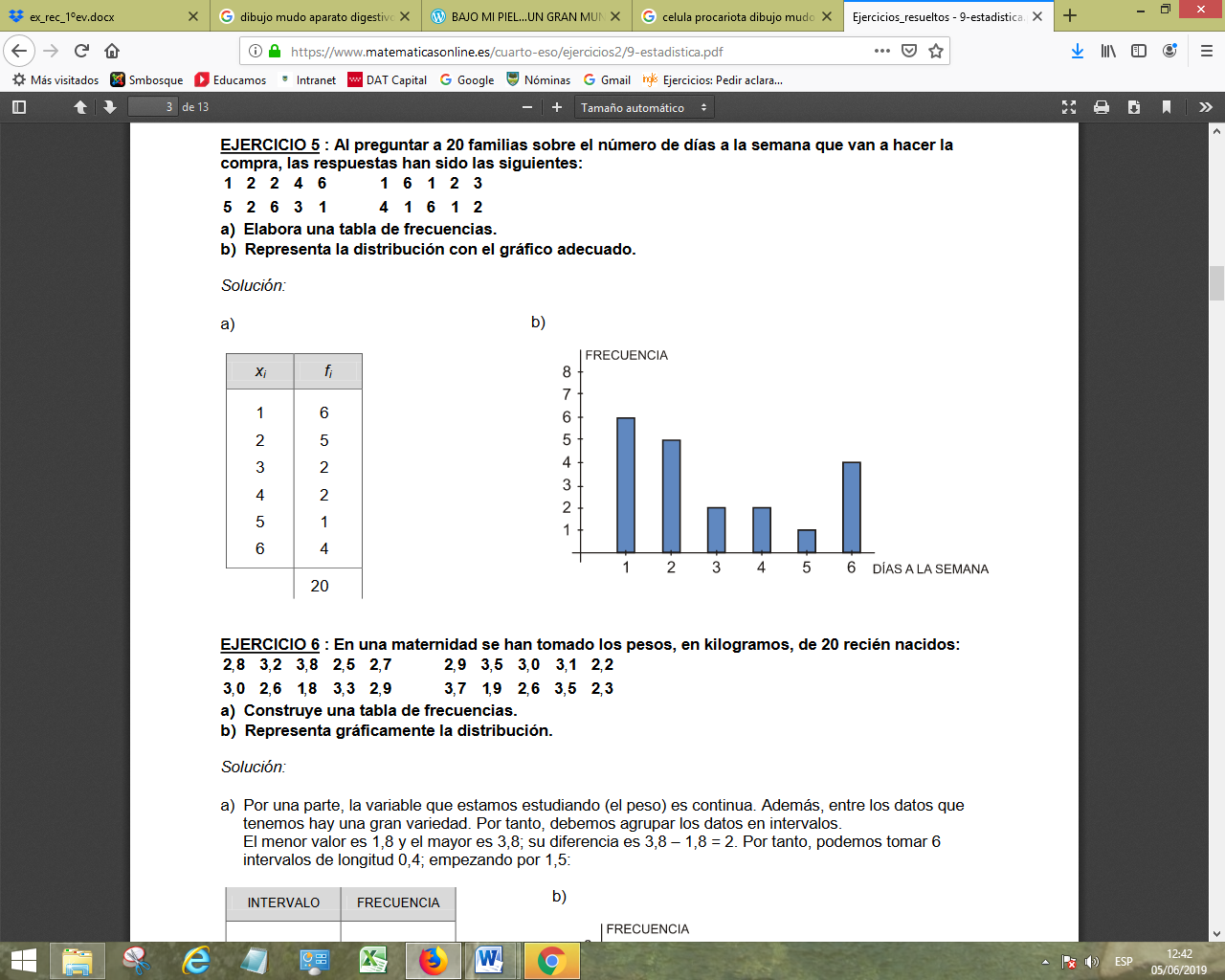 Realiza una tabla de frecuencia.Contesta a las siguientes preguntas:¿Cuántas personas leen un libro durante el verano?¿Cuántas personas leen 3 o menos libros durante el verano?¿Cuántas personas leen 4 o mas libros durante el verano?¿Cuántas personas leen mas de 5 libros durante el verano?¿Qué porcentaje de personas lee 5 libros durante el verano?¿Qué porcentaje de personas leen 2 o menos libros durante el verano?